Муниципальное образование город ТоржокТоржокская городская ДумаРЕШЕНИЕВ целях приведения муниципального правового акта в соответствие с положениями действующего законодательства, в связи с кадровыми изменениями в администрации города Торжка, Торжокская городская Дума
р е ш и л а: 1. Внести изменения в решение Торжокской городской Думы от 24.04.2014     № 243 «О комиссии по делам несовершеннолетних и защите их прав при администрации муниципального образования город Торжок (в редакции решений Торжокской городской Думы от 24.12.2015 № 12 и от 12.10.2016 № 47):1.1. включить в Состав комиссии Нуштаеву Светлану Вячеславовну –           Врио начальника территориального отдела социальной защиты населения города Торжок и Торжокского района Тверской области;1.2. исключить из состава комиссии Ветошко Татьяну Александровну - заместителя председателя комиссии, помощника Главы города.2. Полномочия заместителя председателя комиссии возложить на Сороко Марину Александровну - начальника Управления образования администрации города Торжка Тверской области.3. Настоящее Решение вступает в силу со дня его подписания и подлежит официальному опубликованию, а также размещению на официальных сайтах администрации города Торжка и Торжокской городской Думы в информационно-телекоммуникационной сети Интернет.Председатель Торжокской городской Думы                                        В. И. ЖитковГлава муниципального образования город Торжок                          А. А. Рубайло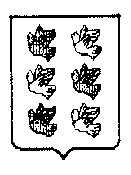 23.12.2016                                                № 68О внесении изменений в решениеТоржокской городской Думыот 24.04.2014 № 243О внесении изменений в решениеТоржокской городской Думыот 24.04.2014 № 243О внесении изменений в решениеТоржокской городской Думыот 24.04.2014 № 243